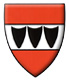 Soupisky Třebíčské amatérské ligyRočník 2017/2018Nachmelená opiceKUPA JaroslavNÁDASKÝ VladimírPAVLÍK OtakarURBÁNEK JaromírKulošiJANEČEK PetrKISSLER VítězslavKLIKA StanislavLYSÁK StanislavMAHEL ZbyněkLOBCAHOVÁ VlastimilaPECKA ZdeněkSTANĚK FrantišekUHLÍŘ VítězslavStřítežFUKAL VlastimilHLADÍK IvanKARPÍŠEK MilanKARPÍŠEK RomanKUTINA PetrŘEŽÁBEK JiříŠamaniBENEŠ JiříKADLEC AntonínKOREŠ ArnoštKRČÁL JaroslavPROKEŠ JaromírZEJDA PetrTučňáci DENEMAREK AlešHOLAS JaroslavKANTOR VladimírPETRILÁK LukášVASBOHUSLAV FrantišekFORTELNÁ DrahomíraPALÁT JiříPRACHAŘ TomášŠPAČEK FrantišekŠPAČEK MilanVeverkyJANEČKOVÁ VeronikaKISSLEROVÁ MiloslavaKLIKOVÁ MarieKRUŽÍKOVÁ EvaKRUŽÍKOVÁ ZdeňkaLYSÁKOVÁ Eva